
May 1, 2017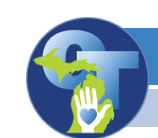 Flint Chapter Meeting MinutesThe first meeting for the Flint Chapter was held at the University of Michigan –Flint.Introduction to the new Chapter delivered by Nancy Vandewiele Milligan PhD, OTRL Chapter Chair.Cathleen Johnson MS, OTRL MiOTA Membership Director presented the “Review of General Rules for OT in Michigan. Highlights of the presentation included Benefits for MiOTA members and the requirements for licensure.Next meeting scheduled for Wednesday Sept. 13, 2017 at McLaren Hospital Stephanie Francart, OTR host.